Характеристика профессиональной деятельностиБорисовой Татьяны Владимировныпедагога-психолога МБДОУ «Детский сад №18»г. Сосновый Бор Ленинградской областиОсновное образование:2012 г. Ленинградский государственный университет им. А.С. Пушкина. Специальность «Психология», квалификация «Психолог. Преподаватель психологии».2022 г. Ленинградский государственный университет им. А.С. Пушкина. Магистр. Специальное (дефектологическое) образование. Профиль: комплексная реабилитация лиц с аутизмом.Дополнительное образование:2020 г. КПК «Технологии обучения и воспитания детей дошкольного возраста с ОВЗ по ФГОС ДО», НОЧУ ОДПО «Актион-МЦФЭР», г. Москва.2021 г. КПК «Практические методы работы с детьми раннего и дошкольного возраста с нарушениями сенсорной интеграции», 1-3 модуль, АНОДО «Институт раннего вмешательства» г. Санкт-Петербурга.2021 г. КПК «Базовые принципы прикладного анализа поведения», АНОДО «Институт раннего вмешательства» г. Санкт-Петербурга.2021 г. КПК «Педагогика и методика дошкольного образования», НОЧУ ОДПО «Актион-МЦФЭР», г. Москва.2021 г. «Методы психотерапии и коррекции в работе с детьми ОВЗ», ГАОУ ДПО «Ленинградский областной институт развития образования, г. Санкт-Петербург.Педагогический стаж: общий педагогический 10 лет, в должности педагога-психолога в детском саду 2 года.Квалификационная категория: первая. Сведения об особенностях организации и об особенностях субъектов образовательных отношений, включенных в программу профессиональной деятельностиМуниципальное бюджетное дошкольное образовательное учреждение «Детский сад № 18» (далее – ДОУ, детский сад) расположен в одном из красивейших и комфортных городов Ленинградской области, к юго-западу от Санкт-Петербурга на берегу Финского залива в центре развития атомной энергетики и науки Северо-Запада России в г. Сосновый Бор.В детском саду реализуются образовательные программы дошкольного образования различной направленности:основная образовательная программа дошкольного образования;адаптированная образовательная программа дошкольного образования для обучающихся с ОВЗ (для детей с тяжелыми нарушениями речи);адаптированная образовательная программа дошкольного образования для обучающихся с ОВЗ (для детей с задержкой психического развития);адаптированная образовательная программа дошкольного образования для обучающихся с ОВЗ (для детей со сложной структурой дефекта). В детском саду функционирует 13 групп, которые посещают 213 детей, из них 8 групп компенсирующей направленности (3 группы с ЗПР, 4 группы с ТНР, 1 группа для детей со сложной структурой дефекта) и 5 групп - общеразвивающей направленности. Воспитанники посещают образовательное учреждение с 2 лет.В ДОУ с детьми работают два педагога-психолога, за каждым из которых закреплены 4 группы компенсирующей направленности и две группы общеразвивающей направленности. В компенсирующих группах педагог-психолог проводит подгрупповые занятия один раз в неделю, с детьми, нуждающимися в индивидуальных занятиях, педагог-психолог встречается два раза в неделю. Психологическая работа с воспитанниками из общеразвивающих групп осуществляется по запросу родителей (законных представителей) или педагогов.Специалисты детского сада ориентируются на лучшие традиции коррекционной педагогики и психологии. Педагогами накоплен многолетний профессиональный опыт работы, которым они делятся на муниципальных, региональных и международных площадках.В 2022 году учитель-дефектолог Кочеткова А.В. стала лауреатом Ленинградского областного конкурса профессионального педагогического мастерства в номинации «Учитель-дефектолог года».Администрация, педагогический коллектив и воспитанники ДОУ принимают участие в конкурсном движении на различных уровнях, о чем свидетельствуют следующие результаты:2021 г. – диплом лауреата конкурса муниципального этапа областного конкурса «Шаг вперед» среди образовательных организаций Ленинградской области, реализующих образовательную программу дошкольного образования;2022 г. – спецприз за участие от Собрания депутатов Снежинского городского округа в детском фестивале-конкурсе среди Госкорпорации «Росатом» «Путешествие в мир музыки»;2022 год - диплом лауреата конкурса I муниципального чемпионата «Babyskills – 2022» среди воспитанников дошкольных образовательных учреждений с использованием технологии стандартов WSR в г. Сосновый Бор.С 2017 года в ДОУ функционирует консультационный центр для родителей, имеющих детей с ОВЗ, не посещающих детский сад. Совместно со специалистами центра мною проводится диагностика развития детей, в случае необходимости разрабатываются индивидуальные маршруты сопровождения, планируются практические занятия для родителей по укреплению и оптимизации детско-родительских отношений. В 2021-2022 учебном году в рамках осуществляемого мною психологического сопровождения в группах для детей с ТНР, ЗПР, сложной структурой дефекта и раннего возраста были охвачены различного рода мероприятиями коррекционно-развивающего характера 64 воспитанника.Сведения о цели, задачах и основных направлениях профессиональной деятельности в соответствии с профессиональным стандартом «Педагог-психолог (психолог в сфере образования)»Цель моей профессиональной деятельности: психолого-педагогическое сопровождение участников образовательного процесса ДОУ, направленное на формирование интегративных качеств личности дошкольников и оказание им психолого-педагогической помощи.Поставленная цель достигается посредством решения следующих профессиональных задач:анализ и оценка социальной ситуации развития ребенка, выявление причин трудностей, возникающих в процессе обучения, социализации, развития;создание благоприятных психологических условий развития детей в соответствии с их возрастными и индивидуальными особенностями и склонностями, развитие способностей и творческого потенциала каждого ребёнка как субъекта отношений с самим собой, другими детьми, взрослыми и миром в целом;психологическое сопровождение реализации образовательных программ;разработка и реализация (в части коррекционно-развивающей работы и здоровьесбережения) индивидуальных образовательных маршрутов воспитанников и оценка их эффективности;психолого-педагогическая поддержка семей и педагогического коллектива ДОУ;профилактика нарушений интегративных качеств детей раннего возраста (профилактика эмоциональных, поведенческих, интеллектуальных и личностных нарушений).Приоритетными направлениями моей профессиональной деятельности в 2021-2022 году являлись:психологическое просвещение и консультирование родителей и педагогов по вопросам создания благоприятных психологических условий развития детей в соответствии с их возрастными и индивидуальными особенностями и склонностями, в том числе в онлайн-формате;профилактика возможных нарушений развития детей дошкольного возраста;диагностика и коррекция нарушений развития высших психических функций и эмоционально-волевой сферы детей дошкольного возраста с ОВЗ;укрепление и оптимизация детско-родительских отношений. Содержание моей профессиональной деятельности как педагога-психолога соотносится с трудовыми функциями профессионального стандарта Педагог-психолог (психолог в сфере образования):Психологическое консультирование субъектов образовательного процесса - A/03.7.Психологическое консультирование педагогов и родителей проводится по плану работы педагога-психолога и по запросу родителей. Консультирование детей происходит в процессе коррекционно-развивающей работы и в игровой деятельности.По результатам мониторинга психического развития воспитанников проводятся плановые консультации для родителей детей компенсирующих и общеразвивающих групп.Наиболее востребованы у родителей вопросы адаптации детей к детскому саду, возрастные особенности развития детей, особенности формирования личности ребенка с ОВЗ, использование приемов сенсорной интеграции в домашних условиях, формирование культурно-гигиенических навыков у детей со сложной структурой дефекта.В педагогическом коллективе ДОУ профессиональный интерес вызывают такие темы как: особенности организации обучающей среды для детей с особыми образовательными потребностями; психологические особенности детей с расстройством аутистического спектра; выстраивание позитивных отношений с родителями воспитанников с ОВЗ; особенности сенсорной интеграции детей.За два года проведено более 70 консультаций для родителей, 15 из которых, онлайн; 31 консультация для педагогов, из них 12 онлайн встреч в ZOOM; 6 мастер-классов для педагогов совместно с родителями, сопровождаемых конструктивной обратной связью в группе Вконтакте детского сада. Психологическая коррекция поведения и развития детей и обучающихся с ограниченными возможностями здоровья, а также обучающихся, испытывающих трудности в освоении основных общеобразовательных программ, развитии и социальной адаптации - В/04.7.Коррекционно-развивающая работа с детьми осуществляется в соответствии с выбранной образовательной программой и индивидуальным образовательным маршрутом обучающегося по плану работы педагога-психолога.В период с 2020 по 2022 годы 72 ребенка с ЗПР, 24 ребенка с ТНР, 8 детей с ТМНР и 20 детей раннего возраста были включены в коррекционно-развивающую работу, 11 родителей приняли участие в совместных коррекционных занятиях.Психологическая диагностика детей и обучающихся - А/05.7.Психологическая диагностика особенностей лиц с ограниченными возможностями здоровья, обучающихся, испытывающих трудности в освоении основных общеобразовательных программ, развитии и социальной адаптации - B/05.7.Основные задачи психологической диагностики детей: выявление особенностей адаптационного периода; углубленная диагностика детей с трудностями в развитии с целью выявления причин данных трудностей; диагностика психологической готовности к школьному обучению с целью определения уровня школьной зрелости ребенка; диагностика вновь поступивших детей для профилактики кризисных состояний и дезадаптации; комплексная диагностика, направленная на изучение особенностей психического развития ребенка в рамках психолого-педагогического консилиума.Данная работа проводится в соответствии с планом работы педагога-психолога и по запросу родителей, педагогов.В плановом порядке осуществляется обследование воспитанников групп компенсирующей направленности и детей раннего возраста:сентябрь - мониторинг психического развития каждого ребенка с целью последующего планирования групповой и индивидуальной работы с участниками образовательных отношений и разработки индивидуального маршрута сопровождения ребенка с учетом полученных данных;январь - промежуточный мониторинг, позволяющий выявить динамику в развитии детей и скорректировать деятельность педагога-психолога.май - итоговый мониторинг психического развития, определяющий эффективность психолого-педагогического сопровождения ребенка, динамику его развития. Диагностическая работа по выявлению детей, направляемых в территориальную психолого-медико-педагогическую комиссию (ТПМПК) для определения дальнейшего маршрута обучения, проводится с детьми младшего дошкольного возраста (3-5 лет). За 2 года обследовано 78 детей.Психологическое просвещение субъектов образовательного процесса - A/06.7.Психологическое просвещение субъектов образовательного процесса в области работы по поддержке лиц с ограниченными возможностями здоровья, детей и обучающихся, испытывающих трудности в освоении основных общеобразовательных программ, развитии и социальной адаптации – В/01.6.Повышение психологической компетентности педагогов реализуется в соответствии с планом работы педагога-психолога. Осуществляется информирование об особенностях психического развития воспитанников с особыми образовательными потребностями, об основных направлениях коррекционной работы с детьми с ОВЗ и особенностях организации развивающей среды, о психологических особенностях развития и воспитания детей раннего возраста и других актуальных темах. За 2 года проведено 34 индивидуальных и более 10 групповых консультаций, в том числе, периодические онлайн встречи и родительские собрания для родителей детей общеразвивающих групп, организовано 6 выступлений на педагогических советах детского сада.Психолого-педагогическое и методическое сопровождение реализации основных и дополнительных образовательных программ - A/01.7. В ДОУ разработаны и реализуются: основная образовательная программа дошкольного образования; адаптированные образовательные программы дошкольного образования для обучающихся с ОВЗ (для детей с ТНР, ЗПР, сложной структурой дефекта); документы, обеспечивающие деятельность педагога-психолога в ДОУ.С целью осуществления психолого-педагогического и методического сопровождения реализации основных и дополнительных образовательных программ использую технологии, программы и методики, представленные в таблице 1.Таблица 1Перечень применяемых психолого-педагогических технологий, методик,программ в соответствии с задачами профессиональной деятельностиВ рамках организационно-методической работы мною разработаны локальные акты и методические документы, медиапродукты, психолого-педагогические программы (таблица 2). Таблица 2Перечень разработанных локальных и методических документов,медиапродуктов, программВ процессе своей работы стремлюсь применять полученные знания, распространять собственный профессиональный опыт. За два года работы опубликовано 3 научных статьи, выполнено 2 научных доклада на конференциях различного уровня, 4 выступления на районных методических объединениях педагогов-психологов, 6 выступлений на педагогических совещаниях и педсоветах. Темы докладов представлены в таблице 3.Таблица 3Распространение профессионального опыта в области повышения качества образования и воспитанияОбобщенные итоги профессиональной деятельности педагога-психологаза последние два годаОбобщая результаты профессиональной деятельности за 2020-2022 гг., стоит отметить положительную динамику освоения детьми с ЗПР и ТНР АООП дошкольного образования; значительные достижения в формировании культурно-гигиенических навыков у детей с ТМНР; смягчение периода адаптации детей раннего возраста к условиям ДОУ.Результаты освоения детьми с ОВЗ (ЗПР и ТНР) АООП дошкольного образования представлены на рисунке 1 и 2. Результативность психологического сопровождения детей в группах компенсирующей направленности подтверждается данными диагностики мотивационно-психологической готовности детей к школе. Так, выявлено, что в группах детей с ТНР уровень мотивационно-психологической готовности имеет результат выше среднего (71%), в группах для детей с ЗПР уровень мотивационно-психологической готовности – средний (65%). Эффективность психолого-педагогического сопровождения подтверждается результатами мониторинга «Удовлетворенность родителей качеством образовательных услуг». Согласно полученным данным родители положительно оценили работу по следующим направлениям деятельности педагога-психолога:профилактические и просветительские мероприятия, направленные на информирование об индивидуально-психологических особенностях детей;коррекционно-развивающие занятия;консультационное сопровождение семьи.На протяжении двух лет стабильно растет количество семей, посещающих консультации у психолога (2020-2021 уч. г. – 24 консультации, из них 10 онлайн; 2021-2022 уч. г. – 49 консультаций, из них 5 онлайн). Чаще на консультации стали приходить оба родителя, интересующиеся конструктивными приемами и формами взаимодействия со своими детьми. Стабилизировались детско-родительские отношения в семьях с детьми ОВЗ.Эти изменения стали возможными благодаря проведенной комплексной работе в рамках психолого-педагогического сопровождения психолого-педагогическому образовательных программ:Разработана документация педагога-психолога:программа психолого-педагогического сопровождения детей раннего возраста;карты индивидуального психического развития, позволяющие отследить траекторию индивидуального развития ребенка;удобные и информативные бланки учета особенностей поведения детей с ОВЗ;планы работы, циклограммы рабочего времени, журналы консультаций для педагогов и родителей.Внедрена система работы с родителями:применяется система диагностики семьи и детско-родительских отношений;осуществляется регулярная консультативная помощь, в том числе в онлайн формате;родители привлекаются в качестве общественных экспертов для оценки безопасности и комфортности образовательной среды.3. Создана система эффективной работы с педагогами в рамках психолого-педагогического сопровождения:разработаны и реализуются индивидуальные образовательные маршруты для детей с ОВЗ;спланирована и реализуется регулярная консультативная помощь педагогам;регулярно проводятся различные просветительские и профилактические мероприятия для педагогов.4.  Реализуемые направления методической работы:специалист территориальной психолого-медико-педагогической комиссии г. Сосновый Бор http://www.edu.sbor.net/node/920специалист консультационного центра ДОУ (оказание психолого-педагогической диагностики детей (от 1 года до 7 лет) и консультирование родителей детей, не посещающих дошкольные учреждения города (приказ МБДОУ «Детский сад №18» от 28.03.2020 №93-ОД.) http://ds18.edu.sbor.net/konsultacionnyi-centr/руководитель городского методического объединения педагогов-психологов дошкольных образовательных учреждений г. Сосновый Бор (Протокол № 7 от 10.06.2022).Распространение профессионального опыта работы:2022 год - победитель Ленинградского областного конкурса профессионального педагогического мастерства в номинации «Педагог-психолог года».2022 год - победитель конкурса на лучшую научно-исследовательскую работу ЛГУ им. А.С. Пушкина по теме «Формирование социально-бытовых навыков у детей дошкольного возраста с тяжелыми множественными нарушениями развития».Эффективность профессиональной деятельности подтверждается высокими результатами работы с воспитанниками ДОУ и степенью удовлетворенности родителей (законных представителей) воспитанников и сотрудников организации.В настоящее время работаю над повышением квалификации в области углубленной диагностики особенностей психического развития детей раннего и дошкольного возраста.Убеждена, что профессиональная эрудиция, непрерывное самообразование, умение слышать других, быть чутким и доброжелательным к людям способствует профессиональному развитию и качественному выполнению профессионального долга.Задачи профессиональной деятельностиТехнологии, программы,МетодикиАнализ и оценка социальной ситуации развития ребенка, выявление причин трудностей, возникающих в процессе обучения, социализации, развитияТехнологии: диагностические.Методики:Выявление особенностей психического развития:Диагностика уровня развития ВПФ Ж.М. Глозман., А.Ю. Потаниной, А.Е. Соболевой и др.Психолого-педагогическая диагностика детей с тяжелыми и множественными нарушениями развития И.В. Верещага, И.В. Моисеева, А.В. Пайкова.Учебно-методическое пособие «Ступеньки развития. Ранняя диагностика и коррекция задержек психического развития у детей» Н.Ю. Борякова.Выявление особенностей функционирования сенсорных систем:контрольный список вопросов для проверки наличия нарушений обработки сенсорной информации АССИ.Выявление личностных и эмоциональных трудностей, возникающих в процессе развития:Методика «Дом-Дерево-Человек» (Дж. Бук).Методика «Лесенка» (В.Г. Щур).Методика «Рисунок несуществующего животного» (М.З. Дукаревич).Фрустрационный тест С. Розенцвейга.Методика «Кактус» (М.А. Панфилова).Методика «Паровозик» (С.В. Велиева).Методика «Два домика» (Т.Д. Марцинковская).Диагностика готовности к школе: «Экспресс диагностика готовности к школе» (Е.А. Екжанова).Тест Тулуз-Пьерона.Методика «Беседа о школе» (Т.А. Нежнова).Оказание консультативной психологической помощи субъектам образовательного процесса; разработка практических рекомендаций (конкретных психолого-педагогических приемов) для воспитателей, педагогов и родителей.Технологии индивидуального и группового психологического консультирования, информационно-коммуникационные (онлайн-консультирование).Методики: Семейная социограмма Э.Г. Эйдемиллера.Опросник АСВ Э.Г. Эйдемиллера и В. Юстицкиса.Комплексная экспресс-диагностика для родителей МЭДОР Р.В. Овчаровой.Разработка и реализация программ развития психологической грамотности и психологической культуры родителей, педагогов.Технологии: арт-терапевтические, информационно-коммуникационные, здоровьесозидающие.Формы работы: индивидуальные и групповые консультации, кейсы, мастер-классы, деловые игры, родительские собрания.Разработка и реализация программ коррекционно-развивающейнаправленностиТехнологии: проектные, здоровьесозидающие, игровые, арт-терапевтические.Программы: Комплексная программа сопровождения детей раннего возраста с нарушениями в развитии и/или риском возникновения нарушений в развитии и их родителей «Маленькие ладошки» (Л.С. Русанова) 2020 - 61 с.Комплексная программа сопровождения детей раннего возраста с нарушениями в развитии и/или риском возникновения нарушений в развитии и их родителей «Маленькие ладошки» / Л.С. Русанова, Е.Н. Шипкова, Н.С. Баранцова, О.Ю. Игнатова, Ю.Е. Бугрецова: учебное пособие, 2020. – 212 с.Мамайчук И.И. Помощь психолога детям с задержкой психического развития: учеб. пособие / И.И. Мамайчук, М.Н. Ильина, Ю.М. Миланич. – 2-е изд., - Спб.: Эко-Вектор, 2017. – 539 с.Куражева Н.Ю., Вараева Н.В., Тузаева А.С., Козлова И.А. Программа интеллектуального, эмоционального и волевого развития детей 5-6 лет. СПб.: Речь; М.: Сфера, 2011. - 218 с.Авторские рабочие программы:Борисова Т.В. Программа психолого-педагогического сопровождения детей раннего возраста в ДОУ. - СПб, 2021. - с. 40.НазваниеСведения об апробацииЛокальные и методические документыЛокальные и методические документыПоложение о психолого-педагогическом консилиумеПринято: на педагогическом совете, протокол от 17.03.2020 №3. Утверждено: приказом МБДОУ «Детский сад №18» от 28.03.2020 № 93-ОДhttp://ds18.edu.sbor.net/konsultacionnyi-centr/ Карта индивидуального психологического развития детей дошкольного возрастаПринято: на педагогическом совете, протокол от 17.03.2020 г. №3.   Утверждено: приказом МБДОУ «Детский сад №18» от 28.03.2020 №93-ОДБланк наблюдения за ребенком в период адаптацииПринято: на педагогическом совете, протокол от 17.03.2020 №3.Утверждено: приказом МБДОУ «Детский сад №18» от 28.03.2020 №93-ОДАлгоритмы обучения культурно-гигиеническим навыкам детей с ТМНРПринято на психолого-педагогическом консилиуме ДОУ, протокол от 17.03.2021 №5.   Бланк наблюдения за проявлениями нежелательного поведенияПринято на психолого-педагогическом консилиуме ДОУ, протокол от 10.10.2021 №2.МедиапродуктыМедиапродуктыПосты, памятки, буклеты, инфографика для педагогов и родителей: психологические особенности детей дошкольного возраста; адаптация в детском саду; психологические особенности детей с ОВЗ; как заниматься со своим ребенком самостоятельно; как выбрать школу; практические рекомендации по применению метода сенсорной интеграции для родителей и педагогов.Обсуждены на заседаниях методического совета ДОУСтраница педагога-психолога в Вконтакте, где размещается актуальная информация для родителей. https://vk.com/detipazvitie  В группе размещаются информационный посты, родители и педагоги имеют возможность задать интересующий вопрос и записаться на консультациюОсновная образовательная программа дошкольного образования.Рассмотрены на педагогическом совете, протокол от 28.08.2020 № 1. Утверждена распоряжением от 28.08.2020 № 49http://ds18.edu.sbor.net/svedenija-ob-obrazovatelnoi-organizacii/obrazovanie/ПрограммыПрограммыАдаптированная образовательная программа дошкольного образования для обучающихся (детей) с тяжелыми нарушениями речи.Адаптированная основная образовательная программа дошкольного образования для обучающихся (детей) с задержкой психического развития.Адаптированная основная образовательная программа дошкольного образования для обучающихся (детей) со сложной структурой дефекта.Рассмотрены на педагогическом совете, протокол от 27.08.2021 № 1. Утверждены распоряжением от 31.08.2021 № 52http://ds18.edu.sbor.net/svedenija-ob-obrazovatelnoi-organizacii/obrazovanie/Программа психолого-педагогического сопровождения детей раннего возраста (2-3 года)Рассмотрена на педагогическом совете, протокол от 27.08.2021 № 1. Утверждена распоряжением от 31.08.2021 № 52Печатные статьиПечатные статьиНазваниеТема статьиКонференция «Специальное образование XXI века: от ранней помощи до профессиональной подготовки», 22 апреля 2022 год, Санкт-Петербургhttps://lengu.ru/conference/view?id=419 «Психолого-педагогическое сопровождение детей с тяжелыми множественными нарушениями развития в условиях дошкольной образовательной организации»Конференция «Дефектология в сфере современных нейронаук: теоретические практические аспекты», 23-24 апреля 2021 год, Москваhttps://inpsycho.ru/events?ID=31 «Применение метода сенсорной интеграции в работе с детьми с тяжелыми множественными нарушениями развития»Сборник «Методические разработки по сопровождению детей с ОВЗ», ГАОУ ДПО «ЛОИРО», 2021 гhttps://loiro.ru/activities/publishing/publishing-compilation/«Использование метода сенсорной интеграции в работе с детьми с ОВЗ»Выступления на конференцияхВыступления на конференцияхНазваниеТема докладаXVII научно-практическая конференция «Современные технологии в образовании», 29 марта, 2022 года, г. Сосновый Бор«Психолого-педагогическое сопровождение детей раннего и младшего дошкольного возраста»Международный научно-образовательный форум «Специальное образование XXI века», 20-21 апреля 2022 год, г. Санкт-Петербургhttps://lengu.ru/conference/view?id=497 Применение метода сенсорной интеграции в работе с детьми с тяжелыми множественными нарушениями развития в условиях ДОУ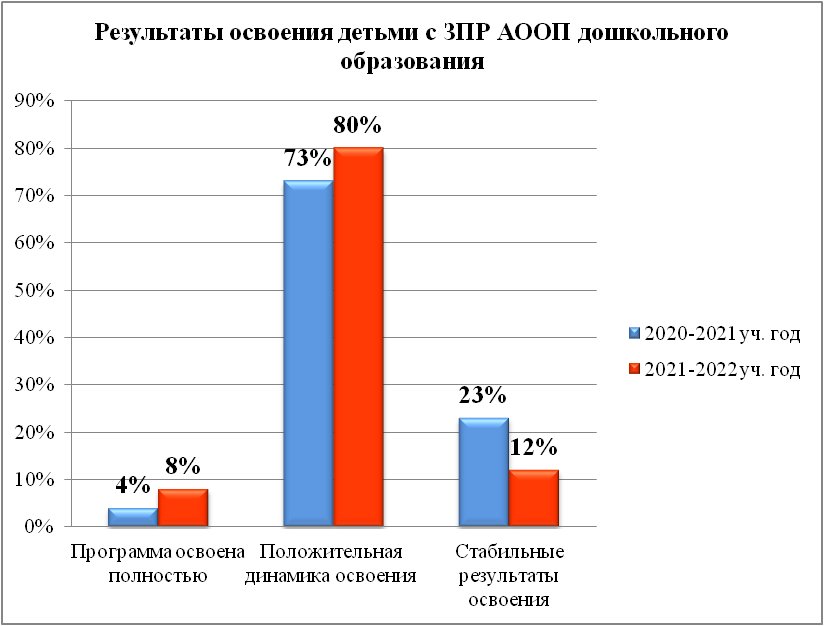 Рисунок 1. Динамика освоения детьми с ЗПР АООП дошкольного образования (срок обучения- 2 года обучения)Рисунок 2. Динамика освоения детьми с ТНР АООП дошкольного образования (срок обучения- 2 года обучения)